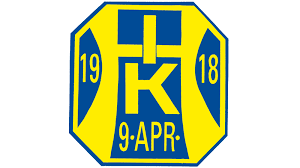 Policy för ledare I Hallsta IK Som ledare ska du känna till föreningens policy och uppställda mål samt agera för att uppfylla dem.Som ledare representerar du föreningen i många sammanhang både på idrottsarenan och utanför.Därför är det viktigt att du är:• Ett föredöme, både i handling och i ord. På idrottsplatsen är det viktigt att du är:• Positiv, ger beröm samt uppmuntrar till positivt tänkande. Idrott är roligt! Bjud på dig själv!• Väl förberedd och kunnig för dina uppgifter både på träning och på tävling. Planera och lär!• Rättvis utan att för den skull behandla alla på exakt samma sätt. Se individen och förklara dina beslut.• Ödmjuk och öppen för konstruktiv kritik. Du kan alltid lära dig mera!• Ärlig utan att skada. Sanning är viktigt men du behöver inte alltid säga allt.• Tydlig i dina krav och ditt uppträdande. Alla ska veta vad du förväntar dig.• Anpassar ditt agerande till respektive individs förutsättningar och behov. Se var och en.          Lägg rätt nivå och använd rätt språk.   • Korrekt gentemot domare, tävlingsmotståndare, funktionärer och publik. Hälsa före match, tacka efter och vårda det egna uppträdandet under själva tävlingen.Som ledare är du ofta i blickpunkten för många. En anpassad och korrekt klubbdräkt är därför alltid lämplig vid träning och ska alltid bäras vid tävling. Givetvis får HIK´s klubbdräkt aldrig bäras i samband med alkoholförtäring eller rökning.Som ungdomsledare har du ett speciellt ansvar gentemot föräldrar och andra anhöriga.Dels måste du tydligt och i god tid informera om den verksamhet du ansvarar för och dels måste du motivera föräldrar och anhöriga att solidariskt engagera sig för föreningens verksamhet.